«Об исполнении бюджета Мокросавалеевского сельского поселения Буинского муниципального района за 2021 год»В соответствии с Уставом Мокросавалеевского сельского поселения Совет Мокросавалеевского сельского поселения решил:1. Утвердить отчет об исполнении бюджета Мокросавалеевского сельского поселения за 2021 год по доходам в сумме 8 275,6 тыс. рублей, по расходам в сумме 7 670,1 тыс. рублей, с превышением доходов над расходами в сумме 605,5 тыс. рублей со следующими показателями:- по доходам бюджета Мокросавалеевского сельского поселения по кодам классификации доходов бюджетов за 2021 год согласно приложению 1 к настоящему Решению;- расходов бюджета Мокросавалеевского сельского поселения по разделами и подразделам бюджетов за 2021 год согласно приложению 2 к настоящему Решению;- расходов бюджета Мокросавалеевского сельского поселения по ведомственной структуре расходов бюджета согласно приложению 3 к настоящему Решению;- по источникам финансирования дефицита бюджета Мокросавалеевского сельского поселения по кодам классификации источников финансирования дефицита бюджетов за 2021 год согласно приложению 4 к настоящему Решению.2. Разместить настоящее Решение об исполнении бюджета Мокросавалеевского сельского поселения за 2021 год на официальном сайте Буинского муниципального района в сети «Интернет» и обнародовать путем размещения на информационных стендах в Мокросавалеевском сельском доме культуры.3. Контроль за исполнением настоящего Решения возложить на постоянную комиссию по бюджетно-финансовым вопросам.	 Глава Мокросавалеевского       сельского поселения						С.Н.Тюплина  Приложение 1					                           к решению Мокросавалеевского               сельского поселения  от                      «Об исполнении бюджета                      Мокросавалеевского сельского               поселения за  2021 год»                                                                                                                                                                                                   Доходы бюджета Мокросавалеевского сельского поселения Буинского муниципального района Республики Татарстан по кодам классификации доходов бюджета за 2021 год                                                                                                                                           (тыс. рублей.)Приложение 2                                                                                                                              к решению Совета Мокросавалеевского сельского поселения                                                                                                 «Об исполнении бюджета                      Мокросавалеевского сельского               поселения за  2021 год»                                                                                                                                                   Расходы бюджета Мокросаваллевскогосельского поселенияБуинского муниципального района Республики Татарстан по разделам и подразделам бюджетов за 2021 год                                                                                                                                                  (тыс.руб.)Приложение 3                                                                                                                              к решению Совета Мокросавалеевского сельского поселения                                                                                                                   «Об исполнении бюджета                      Мокросавалеевского сельского               поселения за  2021 год»                                                                                                                     Расходы бюджета по ведомственной структуре расходов бюджета Мокросавалеевского сельского поселенияБуинского муниципального района Республики Татарстан за 2021 год                                                                                          (тыс.руб.)РЕСПУБЛИКА ТАТАРСТАНБУИНСКИЙ  МУНИЦИПАЛЬНЫЙ  РАЙОНСОВЕТ  МОКРОСАВАЛЕЕВСКОГОСЕЛЬСКОГО ПОСЕЛЕНИЯ                                                                                                                                                                                                        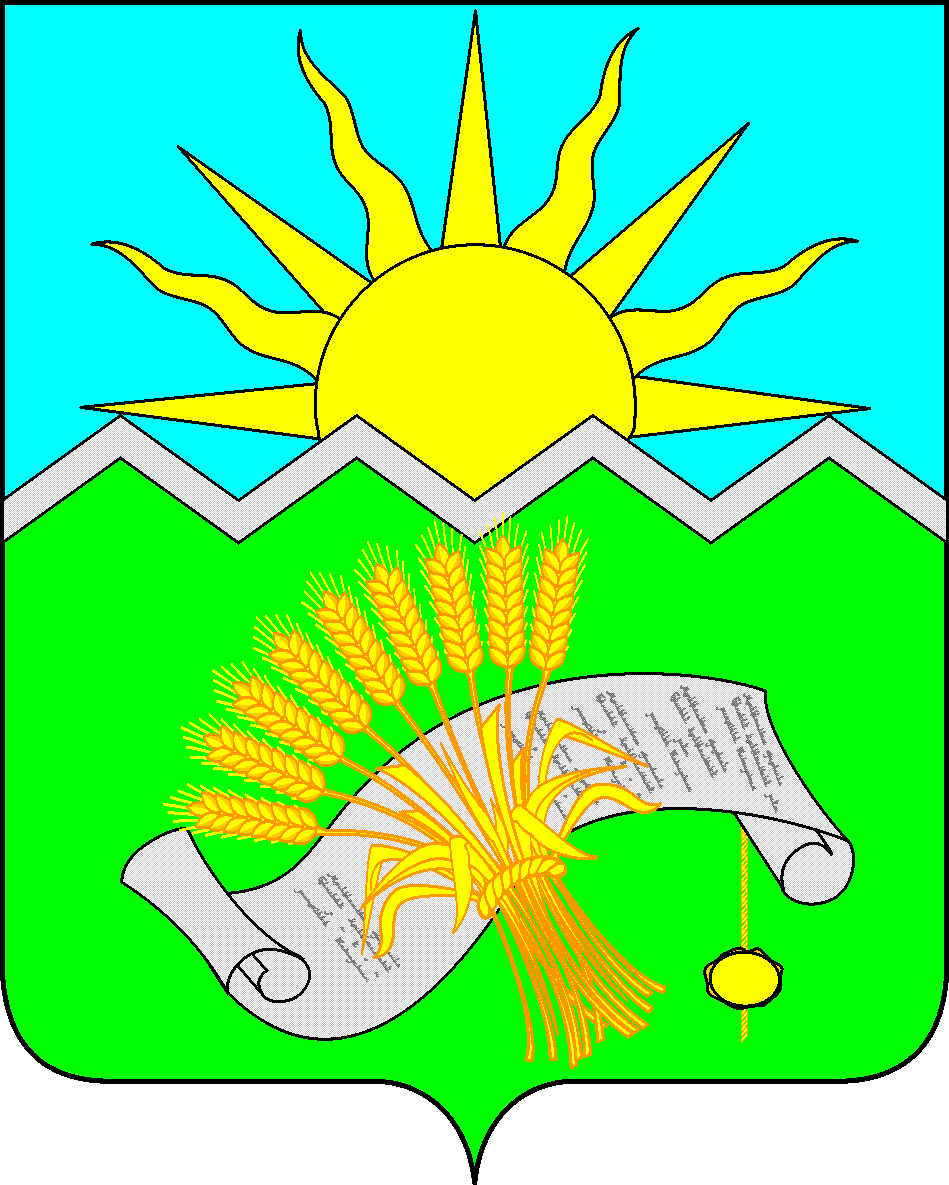 ТАТАРСТАН РЕСПУБЛИКАСЫ  БУА МУНИЦИПАЛЬ РАЙОНЫ          МОКЕРЛЕ АВЫЛ                           ЖИРЛЕГЕ СОВЕТЫРЕШЕНИЕ                          25 апреля 2022 годаРЕШЕНИЕ                          25 апреля 2022 годаКАРАР№ 42-1КАРАР№ 42-1НаименованиеКод доходаКассовое исполнениеНАЛОГОВЫЕ И НЕНАЛОГОВЫЕ ДОХОДЫ1 00 00000 00 0000 0002 274,8НАЛОГИ НА ПРИБЫЛЬ, ДОХОДЫ1 01 00000 00 0000 000339,7Налог на доходы физических лиц1 01 02000 00 0000 110339,7Налог на доходы физических лиц с доходов, полученных физическими лицами, являющимися налоговыми резидентами Российской Федерации в виде дивидендов от долевого участия в деятельности организаций1 01 02010 01 1000 110339,7НАЛОГИ НА СОВОКУПНЫЙ ДОХОД1 05 00000 00 0000 000885,5Единый сельскохозяйственный налог1 05 03010 01 0000 110885,8НАЛОГИ НА ИМУЩЕСТВО1 06 00000 00 0000 000830,0Налог на имущество физических лиц1 06 01000 00 0000 11072,1Налог на имущество физических лиц, взимаемый по ставкам, применяемым к объектам налогообложения, расположенным в границах сельских поселений1 06 01030 10 1000 11072,1ЗЕМЕЛЬНЫЙ НАЛОГ1 06 06000 00 0000 000757,9Земельный налог с организации, обладающих земельным участком, расположенным в границах сельских поселений1 06 06033 10 1000 110487,1Земельный налог с физических лиц, обладающих земельным участком, расположенным в границах сельских поселений1 06 06043 10 1000 110270,8Земельный налог (по обязательствам, возникшим до 1 января 2006 года), мобилизуемый на территориях сельских поселений (сумма платежа (перерасчеты, недоимка и задолженность по соответствующему платежу, в том числе по отмененному)1 09 04053 10 0000 110-7,5ГОСУДАРСТВЕННАЯ ПОШЛИНА                   1 08 00000 00 0000 0001,1Государственная пошлина за совершение нотариальных действий должностными лицами органов местного самоуправления, уполномоченными в соответствии с законодательными актами Российской Федерации на совершение нотариальных действий1 08 04020 01 0000 1101,1Доходы от сдачи в аренду имущества, находящегося в оперативном управлении органов управления сельских поселений и созданных ими учреждений (за исключением имущества муниципальных бюджетных и автономных учреждений)1 11 05035 10 0000 12022,1Доходы, поступающие в порядке возмещения расходов, понесенных в связи с эксплуатацией имущества сельских поселений1 13 02065 10 0000 1304,3ШТРАФЫ, САНКЦИИ, ВОЗМЕЩЕНИЯ УЩЕРБА1 16 00000 00 0000 0004,0Административные штрафы, установленные законами субъектов Российской Федерации об административных правонарушениях, за нарушение муниципальных правовых актов1 16 02020 02 0000 1404,0ПРОЧИЕ НЕНАЛОГОВЫЕ ДОХОДЫ1 17 00000 00 0000 000195,5Средства самообложения граждан, зачисляемые в бюджеты сельских поселений1 17 14030 10 0000 150195,5БЕЗВОЗМЕЗДНЫЕ ПОСТУПЛЕНИЯ2 00 00000 00 0000 0006 000,8Безвозмездные поступления от других бюджетов бюджетной системы 2 02 00000 00 0000 1506 000,8Дотации бюджетам сельских поселений на выравнивание бюджетной обеспеченности из бюджетов муниципальных районов2 02 16001 10 0000 1501 452,7Субсидии бюджетам сельских поселений на обеспечение комплексного развития сельских территорий2 02 25576 10 0000 1501 147,3Субвенции бюджетам субъектов Российской Федерации и муниципальных образований2 02 30000 00 0000 15099,9Субвенции бюджетам сельских поселений на осуществление первичного воинского учета на территориях, где отсутствуют военные комиссариаты2 02 35118 10 0000 15099,9Иные межбюджетные трансферты2 02 40000 00 0000 1503 300,9Межбюджетные трансферты, передаваемые бюджетам поселений для компенсации дополнительных расходов, возникших в результате решений, принятых органами власти другого уровня2 02 45160 10 0000 1503 300,9ВСЕГО ДОХОДОВ  8 275,6НаименованиеРЗПРКассовое исполнениеИсполнительный комитет Мокросавалеевского сельского поселения Буинского муниципального района7 670,1Общегосударственные вопросы011 345,1Функционирование высшего должностного лица субъекта Российской Федерации и муниципального образования0102743,7Глава муниципального образования0102743,7Выполнение функций органами местного самоуправления0102743,7Функционирование высших органов исполнительной власти субъектов Российской Федерации, местных администраций0104587,0Центральный аппарат0104587,0Фонд оплаты труда государственных (муниципальных) органов и взносы по обязательному социальному страхованию0104451,9Закупка товаров, работ и услуг для обеспечения государственных (муниципальных) нужд0104132,5Иные бюджетные ассигнования01042,6Другие общегосударственные вопросы011314,4Прочие выплаты01136,0Иные бюджетные ассигнования01136,0Страхование муниципальных служащих01132,7Закупка товаров, работ и услуг для государственных (муниципальных) нужд01132,7Диспансеризация муниципальных служащих01135,7Закупка товаров, работ и услуг для обеспечения государственных (муниципальных) нужд01135,7Национальная оборона0299,9Мобилизационная  и вневойсковая подготовка020399,9Фонд оплаты труда государственных (муниципальных) органов и взносы по обязательному социальному страхованию020389,6Закупка товаров, работ и услуг для государственных (муниципальных) нужд020310,3НАЦИОНАЛЬНАЯ БЕЗОПАСНОСТЬ И ПРАВООХРАНИТЕЛЬНАЯ ДЕЯТЕЛЬНОСТЬ0375,8Другие вопросы в области национальной безопасности и правоохранительной деятельности031475,8Закупка товаров, работ и услуг для обеспечения государственных (муниципальных) нужд031475,8Национальная экономика042 527,8Расходы на содержание и ремонт ГТС0406130,0Закупка товаров, работ и услуг для обеспечения государственных (муниципальных) нужд0406130,0Содержание и ремонт автомобильных дорог в рамках благоустройства04092 397,8Закупка товаров, работ и услуг для обеспечения государственных (муниципальных) нужд04092 397,8Жилищно-коммунальное хозяйство051 884,6Софинансируемые расходы на реализацию по мероприятий по комплексному развитию сельских территорий05031 147,3Закупка товаров, работ и услуг для обеспечения государственных (муниципальных) нужд05031 147,3Благоустройство0503737,3Уличное освещение0503319,5Закупка товаров, работ и услуг для обеспечения государственных (муниципальных) нужд050338,7Закупка товаров, работ и услуг для обеспечения государственных (муниципальных) нужд0503106,0Прочие мероприятия по благоустройству городских округов и поселений0503273,1Закупка товаров, работ и услуг для обеспечения государственных (муниципальных) нужд0503186,1Иные бюджетные ассигнования050387,0Культура, кинематография081 736,9Культура08011 736,9Обеспечение деятельности клубов и культурно-досуговых центров08011 736,9Фонд оплаты труда казенных учреждений и взносы по обязательному социальному страхованию0801404,7Закупка товаров, работ и услуг для обеспечения государственных (муниципальных) нужд08011 290,4Иные бюджетные ассигнования080141,8Всего расходов7 670,1НаименованиеКВСРРЗПРКЦСРКВРКассовое исполнениеИсполнительный комитет Мокросавалеевского сельского поселения Буинского муниципального района   4017 670,1Общегосударственные вопросы401011 345,1Функционирование высшего должностного лица субъекта Российской Федерации и муниципального образования    4010102743,7Глава муниципального образования40101029900002030743,7Выполнение функций органами местного самоуправления   40101029900002030100743,7Функционирование высших органов исполнительной власти субъектов Российской Федерации, местных администраций   4010104587,0Центральный аппарат40101049900002040587,0Фонд оплаты труда государственных (муниципальных) органов и взносы по обязательному социальному страхованию40101  04    9900002040100451,9Закупка товаров, работ и услуг для обеспечения государственных (муниципальных) нужд40101049900002040200132,5Иные бюджетные ассигнования401010499000020408002,6Другие общегосударственные вопросы401011314,4Прочие выплаты401011399000923506,0Иные бюджетные ассигнования401011399000923508006,0Страхование муниципальных служащих401011399000924102,7Закупка товаров, работ и услуг для государственных (муниципальных) нужд401011399000924102002,7Диспансеризация муниципальных служащих401011399000970715,7Закупка товаров, работ и услуг для обеспечения государственных (муниципальных) нужд  40101  1399000970712445,7Национальная оборона4010299,9Мобилизационная  и вневойсковая подготовка 4010203990005118099,9Фонд оплаты труда государственных (муниципальных) органов и взносы по обязательному социальному страхованию 4010203990005118010089,6Закупка товаров, работ и услуг для государственных (муниципальных) нужд  4010203990005118020010,3НАЦИОНАЛЬНАЯ БЕЗОПАСНОСТЬ И ПРАВООХРАНИТЕЛЬНАЯ ДЕЯТЕЛЬНОСТЬ4010375,8Другие вопросы в области национальной безопасности и правоохранительной деятельности4010314990002269075,8Закупка товаров, работ и услуг для обеспечения государственных (муниципальных) нужд4010314990002269020075,8Национальная экономика401042 527,8Расходы на содержание и ремонт ГТС40104069900090430130,0Закупка товаров, работ и услуг для обеспечения государственных (муниципальных) нужд40104069900090430200130,0Содержание и ремонт автомобильных дорог в рамках благоустройства401040999000780202 397,8Закупка товаров, работ и услуг для обеспечения государственных (муниципальных) нужд401040999000780202002 397,8Жилищно-коммунальное хозяйство401051 884,6Софинансируемые расходы на реализацию по мероприятий по комплексному развитию сельских территорий401050314704L576F1 147,3Закупка товаров, работ и услуг для обеспечения государственных (муниципальных) нужд401050314704L576F2001 147,3Благоустройство40105039900078000737,3Уличное освещение40105039900078010200319,5Закупка товаров, работ и услуг для обеспечения государственных (муниципальных) нужд4010503990007801020038,7Закупка товаров, работ и услуг для обеспечения государственных (муниципальных) нужд40105039900078040200106,0Прочие мероприятия по благоустройству городских округов и поселений40105039900078050273,1Закупка товаров, работ и услуг для обеспечения государственных (муниципальных) нужд40105039900078050200186,1Иные бюджетные ассигнования4010503990007805080087,0Культура, кинематография401081 736,9Культура401080108000000001 736,9Обеспечение деятельности клубов и культурно-досуговых центров401080108401440911 736,9Фонд оплаты труда казенных учреждений и взносы по обязательному социальному страхованию  40108010840144091 100404,7Закупка товаров, работ и услуг для обеспечения государственных (муниципальных) нужд401080108401440912001 290,4Иные бюджетные ассигнования4010801084014409180041,8Всего расходов7 670,1Приложение 4          к решению Мокросавалеевского СП           к решению Мокросавалеевского СП           к решению Мокросавалеевского СП           к решению Мокросавалеевского СП           к решению Мокросавалеевского СП           к решению Мокросавалеевского СП                       "Об исполнении бюджета                       "Об исполнении бюджета                       "Об исполнении бюджета                       "Об исполнении бюджета                       "Об исполнении бюджета                       "Об исполнении бюджета                                                                                                                                Мокросавалеевского сельского                                                                                                                 поселения за 2021 год»                                                                                                                               Мокросавалеевского сельского                                                                                                                 поселения за 2021 год»                                                                                                                               Мокросавалеевского сельского                                                                                                                 поселения за 2021 год»                                                                                                                               Мокросавалеевского сельского                                                                                                                 поселения за 2021 год»                                                                                                                               Мокросавалеевского сельского                                                                                                                 поселения за 2021 год»                                                                                                                               Мокросавалеевского сельского                                                                                                                 поселения за 2021 год»                                                                                                                               Мокросавалеевского сельского                                                                                                                 поселения за 2021 год»ИСТОЧНИКИИСТОЧНИКИИСТОЧНИКИИСТОЧНИКИИСТОЧНИКИИСТОЧНИКИИСТОЧНИКИфинансирования дефицита бюджета Мокросавалеевского СП Буинскогомуниципального района Республики Татарстан за 2021 годфинансирования дефицита бюджета Мокросавалеевского СП Буинскогомуниципального района Республики Татарстан за 2021 годфинансирования дефицита бюджета Мокросавалеевского СП Буинскогомуниципального района Республики Татарстан за 2021 годфинансирования дефицита бюджета Мокросавалеевского СП Буинскогомуниципального района Республики Татарстан за 2021 годфинансирования дефицита бюджета Мокросавалеевского СП Буинскогомуниципального района Республики Татарстан за 2021 годфинансирования дефицита бюджета Мокросавалеевского СП Буинскогомуниципального района Республики Татарстан за 2021 годфинансирования дефицита бюджета Мокросавалеевского СП Буинскогомуниципального района Республики Татарстан за 2021 год   тыс. руб.   тыс. руб.Наименование показателяНаименование показателяНаименование показателяКод бюджетной классификацииКод бюджетной классификацииКод бюджетной классификацииКассовоеисполнениеКассовоеисполнениеНаименование показателяНаименование показателяНаименование показателяКод бюджетной классификацииКод бюджетной классификацииКод бюджетной классификацииКассовоеисполнениеКассовоеисполнениеНаименование показателяНаименование показателяНаименование показателяАдминистратор поступленийАдминистратор поступленийИсточников финансирования дефицита бюджетаКассовоеисполнениеКассовоеисполнениеИсточники финансирования дефицита бюджетовИсточники финансирования дефицита бюджетовИсточники финансирования дефицита бюджетов-605,5-605,5Остатки средств бюджетовОстатки средств бюджетовОстатки средств бюджетов314314000 01 05 00 00 00 0000 000-605,5-605,5Увеличение  остатков средств бюджетовУвеличение  остатков средств бюджетовУвеличение  остатков средств бюджетов314314000 01 05 00 00 00 0000 500- 8 275,6- 8 275,6Увеличение прочих остатков средств бюджетовУвеличение прочих остатков средств бюджетовУвеличение прочих остатков средств бюджетов314314000 01 05 02 01 00 0000 510-8 275,6-8 275,6Увеличение прочих остатков денежных средств бюджетовУвеличение прочих остатков денежных средств бюджетовУвеличение прочих остатков денежных средств бюджетов314314000 01 05 02 01 00 0000 510-8 275,6-8 275,6Увеличение прочих остатков денежных средств бюджетов поселенийУвеличение прочих остатков денежных средств бюджетов поселенийУвеличение прочих остатков денежных средств бюджетов поселений314314000 01 05 02 01 10 0000 510-8 275,6-8 275,6Уменьшение остатков средств бюджетовУменьшение остатков средств бюджетовУменьшение остатков средств бюджетов314314000 01 05 00 00 00 0000 0007 670,17 670,1Уменьшение прочих остатков средств бюджетовУменьшение прочих остатков средств бюджетовУменьшение прочих остатков средств бюджетов314314000 01 05 02 01 00 0000 6107 670,17 670,1Уменьшение прочих остатков денежных средств бюджетовУменьшение прочих остатков денежных средств бюджетовУменьшение прочих остатков денежных средств бюджетов314314000 01 05 02 01 00 0000 6107 670,17 670,1Уменьшение прочих остатков денежных средств бюджетов поселенийУменьшение прочих остатков денежных средств бюджетов поселенийУменьшение прочих остатков денежных средств бюджетов поселений314314000 01 05 02 01 10 0000 6107 670,17 670,1